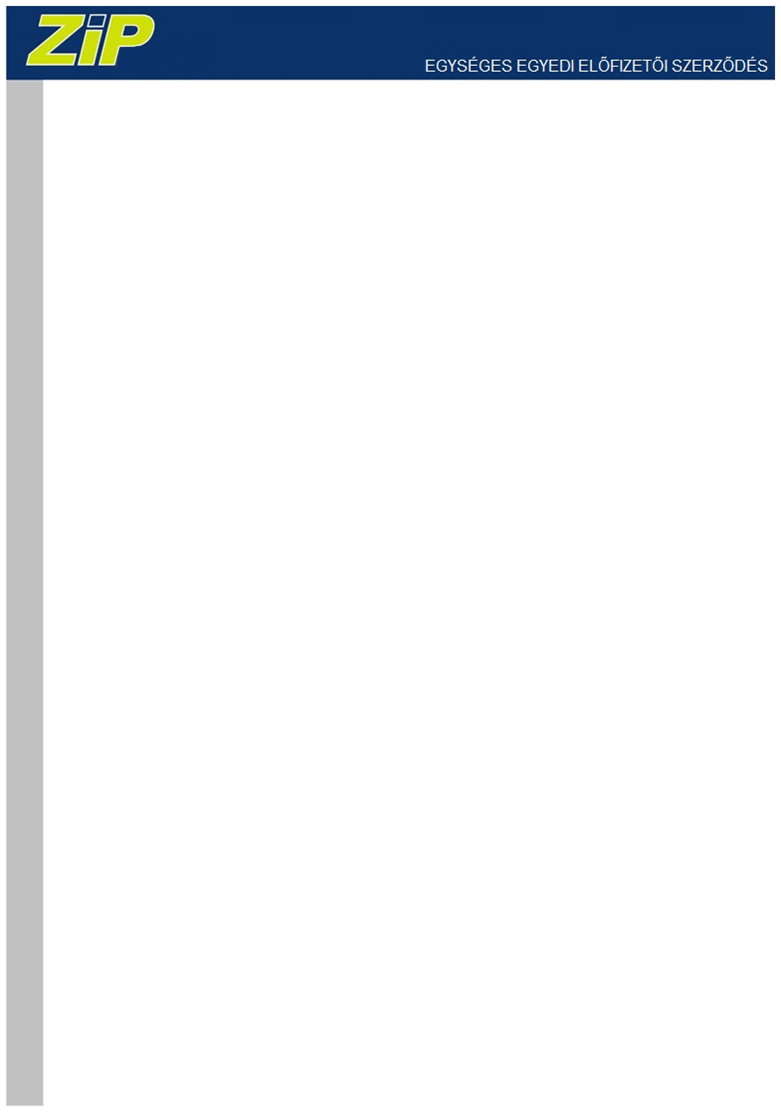 Személyes adatokElőfizető adatai:Korlátozottan cselekvőképes előfizető törvényes képviselőjének adatai:Nem egyéni előfizető esetén:Hozzáférési pont adatai:*Magánszemély előfizető esetén, **Nem magánszemély előfizető esetén, ***ADSL szolgáltatás eseténSzolgáltató adataiZalaszám Informatika Kft.	Központi ügyfélszolgálat és hibabejelentő:
8900 Zalaegerszeg, Mártírok útja 53.	8900 Zalaegerszeg, Kossuth Lajos u. 36.
Levélcím: 8900 Zalaegerszeg Pf.113.	Tel.: 92/502-502, Fax: 92/502-530
Cégjegyzékszám: 20-09-060557.	Nyitva tartás: hétköznap 8:00-17:00http://internet.zalaszam.hu	Telefonos hibabejelentő: 92/502-502 	Minden nap: 8:00-22:00Szerződés tárgyát képező előfizetői szolgáltatás	 A szolgáltatás az első három hónapban havidíjmentes, az elkötelezettségi idő az ingyenes időszakkal meghosszabbodik.
 Fix IP cím: 3920 Ft/hó
 ADSL beüzemelés egyéni előfizetés esetén 4990 Ft, üzleti előfizetés esetén 9990 Ft (tartalmazza a modem felszerelését, a kapcsolat beállítását, 1 számítógépen a levelezőprogram beállítását)
 Díjmentes VoIP telefon adapter (a készülék a Szolgáltató tulajdonát képezi. A szerződés lejártát követően a Megrendelő köteles a készüléket a szolgáltatónak 15 napon belül visszajuttatni, ellenkező esetben a szolgáltató jogosult a készülék aktuális piaci értékének megtéríttetésére. Az előfizető köteles az eszköz nem rendeltetésszerű használatából eredő károk megtérítésére).A díjak a 27% ÁFÁ-t tartalmazzák.	Egyéb kapcsolódó díjak: Szüneteltetés díja: 3 hónapig díjmentes, azt követően 600 Ft; Áthelyezés díja: Amennyiben technikailag megvalósítható, az elkötelezettségi idő után díjmentes, ADSL szolgáltatás esetén 6 000 Ft. ADSL szolgáltatás esetén a sávszélesség csökkentés díja 7 000 Ft.	A szolgáltatások részletes leírását, a szolgáltató által vállalt célértékeket az Általános Szerződési Feltételek (ÁSZF) 1. számú melléklete tartalmazza. 
A szolgáltatás egyéb díjait az ÁSZF 2. számú melléklete tartalmazza. E díjak az előfizetői szerződés részét képezik anélkül, hogy azok az egyedi előfizetői szerződésben tételesen fel lennének sorolva.
Szolgáltató a díjakról az adott hónap 20. napjáig megküldi, kivéve ZiPfone szolgáltatások esetén, amely esetben mind a forgalmi díjról, mind a havi díjról utólag kerül a számla kiállításra és legkésőbb következő hónap 20. napjáig kerül megküldésre.	Szolgáltatás megkezdésének határideje:	 Az előfizetői szerződés megkötésétől számított 15 napon belül. A szolgáltatás nyújtását műszaki lehetőség hiányában a fent megjelölt időpontig a szolgáltató nem tudja biztosítani, a kiépítés legkésőbbi időpontja (legkésőbb 3 hónapon belül): 




2015. március 2. (év, hónap, nap)	 az Előfizető igénye alapján későbbi időpont (legkésőbb 3 hónapon belül):       (év, hónap, nap) Az előfizetői szerződés időtartama határozatlan	 1 éves akciós előfizetés	 2 éves akciós előfizetés határozott időtartamra:      -tól,      -ig 	Kiépítés dátuma:  Előfizető hozzájárul, hogy határozott idejű szerződése a határozott idő elteltét követően határozatlan idejűvé válik.Amennyiben az egyedi előfizetői szerződés ettől eltérő rendelkezést nem tartalmaz, az előfizetői szerződés hatálybalépésének napja a szerződés létrejöttével megegyezik. A határozott időtartamú szerződés legfeljebb 24 hónapra köthető meg. Határozott tartamú szerződéskötés esetén az Előfizető a Szolgáltató által biztosított kedvezményes feltételekre tekintettel vállalja, hogy a szerződés határozott tartamán belül a szerződését nem szünteti meg. Amennyiben az Előfizető a szerződést a határozott tartam lejárata előtt szünteti meg, illetőleg díjtartozás vagy az Általános szerződési feltételekben meghatározott egyéb ok miatt a Szolgáltató az előfizetői jogviszony felmondására kényszerül, úgy az Előfizető az igénybevett kedvezménynek megfelelő mértékű kötbér fizetésére köteles. Az Előfizető rendkívüli felmondással élhet a Szolgáltató alábbiakban meghatározott szerződésszegő magatartása miatt: a Szolgáltató az Előfizető hibabejelentéseit követően, a hibát 30 napig nem tudja elhárítani.A határozott idejű szolgáltatás lejártát követő díj és egyéb feltételeiről az ÁSZF 7.5 és 9.1 pontja rendelkezik.A határozott idejű szerződés felmondásának eseteiről az ÁSZF 12. pontja rendelkezik.Az Általános szerződési feltételek elérhetőségeAz Általános Szerződési Feltételek (ÁSzF) az ügyfélkapcsolati helyeken és az interneten (http://internet.zalaszam.hu) megtekinthetők.Előfizetői nyilatkozatokNyilatkozat már meglévő Zalaszám előfizetésről: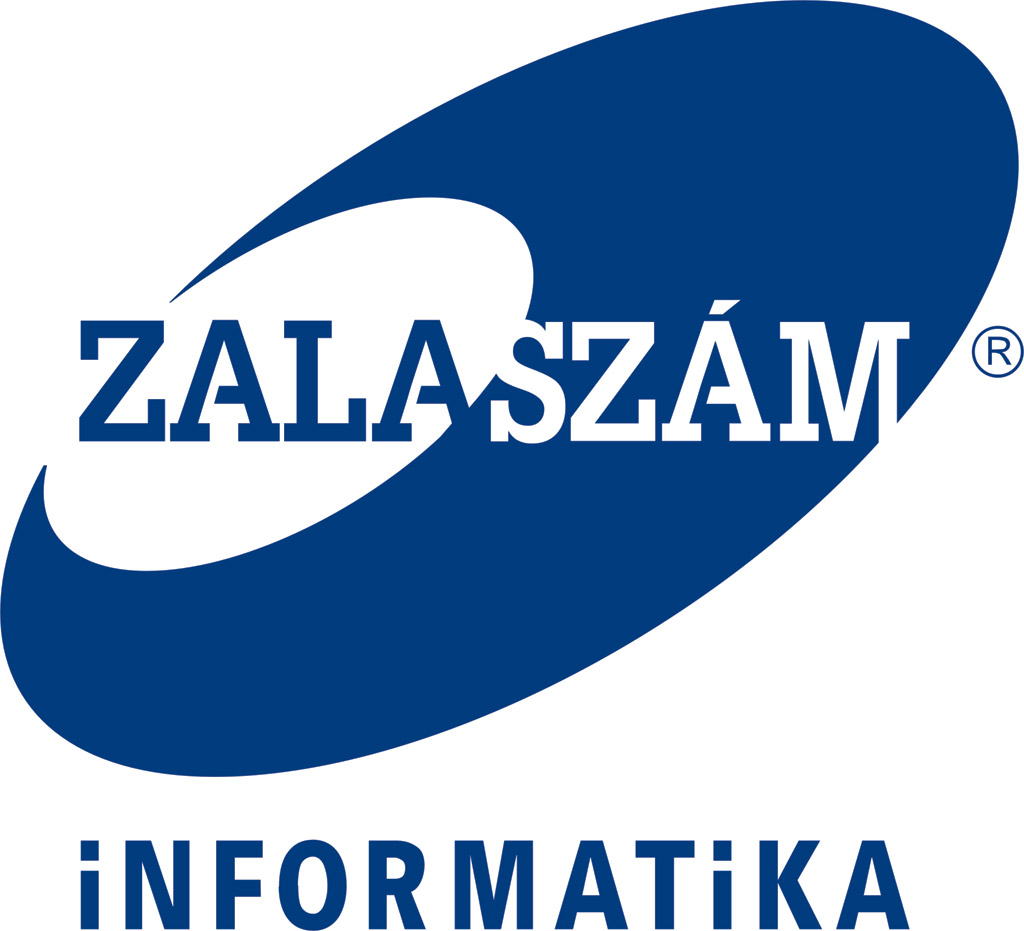 Tudomásul veszem, hogy ezen előfizetői szerződés összesítő aláírása a tételesen átvett dokumentumok, bizonylatok példányonkénti, egyesével történő aláírását helyettesíti, azzal minden tekintetben egyenértékű. A szerződésben és annak elválaszthatatlan részét képező mellékleteiben, az Általános Szerződési Feltételekben foglaltakat megismertem, azok rendelkezéseit elfogadom, ennek megfelelően a felsorolt dokumentumokban szereplő kötelezettségeket vállalom.Tudomásul veszem, hogy az adatok kezelése a jelen szerződés alapján létrejövő jogviszonyból származó kötelezettségek teljesítése, illetve azok ellenőrzése céljából történik, és a szerződésben megadott adatokat önkéntesen, e célból bocsátottam a szolgáltató rendelkezésére, annak ellenére, hogy egyes adatok esetében a hozzájárulásom nem feltétele a szerződés megkötésének.Tudomásul veszem, hogy ha a hívások költsége az 1 000 Ft-ot nem éri el, a szolgáltató jogosult több számlát összevontan, későbbi időpontban kiállítani.Tudomásul veszem, hogy ha az előfizetői szerződés megkötéséhez szükséges adatokat nem, vagy hamisan adom meg, továbbá, ha az egyéni előfizetői minőségre vonatkozóan nem nyilatkozom, akkor a szerződés a megkötés időpontjára visszamenőleges hatállyal érvénytelenné válik.Tudomásul veszem, hogy a Szolgáltató - az adatkérésre külön törvény szerint jogosult nyomozó hatóság, ügyészség, bíróság, valamint nemzetbiztonsági szolgálat törvényben meghatározott feladatai ellátásának biztosítása céljából, a kérelmükre történő adatszolgáltatás érdekében - megőrzi az elektronikus hírközlési szolgáltatás előfizető, illetve felhasználó általi igénybevételével kapcsolatos, az érintett elektronikus hírközlési szolgáltatás nyújtásával összefüggésben a Szolgáltató által előállított vagy kezelt alábbi adatokat.ADSL előfizetés megrendelése esetén tudomásul veszem: a szerződés létrejöttének feltétele, hogy a távbeszélő vonal a jelen szerződés szerinti előfizető tulajdonában álljon, vagy rendelkezzen a tulajdonos megfelelő hozzájárulásával, valamint hogy a szolgáltatás csak díjtartozás nélküli, korlátozásmentesen működő vonalra rendelhető meg.Az előfizető a nyilatkozatait bármikor megváltoztathatja személyesen az ügyfélszolgálaton, valamint az ugyfel@zalaszam.hu címre írt emailben a regisztrációkor megadott címről.További szükséges információk:A szerződés módosítása esetei, feltételei, ÁSZF módosítás kapcsán az előfizetőt megillető jogokA szerződés a felek egyező akaratával bármikor módosítható. Részletes szabályait az ÁSZF 9.2.1 pontja tartalmazza.A szolgáltató egyoldalú szerződésmódosításának feltételeit az ÁSZF 9.2.2 pontja tartalmazza.Ha a Szolgáltató az Általános Szerződési Feltételekben meghatározott esetekben jogosult az általános szerződési feltételeket egyoldalúan módosítani, köteles a módosításról a hatálybalépését megelőzően legalább 30 nappal – kivéve új szolgáltatás bevezetése estén, és ha a módosítás a már nyújtott szolgáltatásokra vonatkozó általános szerződési feltételeket nem érinti, vagy ha a módosítással kizárólag valamely előfizetési díj csökken- az előfizetőket az ÁSZF-ben foglaltak szerint értesíteni, az előfizetőket megillető felmondás feltételeiről szóló tájékoztatással együtt.Amennyiben a módosítás az Előfizető számára hátrányos rendelkezéseket tartalmaz, az Előfizető az értesítéstől számított 15 napon belül további jogkövetkezmények nélkül jogosult felmondani a határozott időtartamú előfizetői szerződést. Nem mondhatja fel az Előfizető a határozott időtartamú előfizetői szerződést ilyen esetben akkor, ha az előfizetői szerződést a határozott időtartalomból eredő kedvezmények figyelembevételével kötötte meg, és a módosítás a kapott kedvezményeket nem érinti. Amennyiben a módosítás a kapott kedvezményeket érinti, és az Előfizető felmondja a határozott időtartamú előfizetői szerződést, a Szolgáltató az Előfizetőtől nem követelheti a szerződés felmondását követő időszakra eső kedvezmény összegét. Szolgáltató jogosult az előfizetői szerződésben szereplő díjak módosítására, amelyről köteles az előfizetőket a módosítás hatálybalépése előtt 30 nappal értesíteni. Üzleti előfizetőknél ez a határidő 15 nap. Ennek részletes szabályozását az ÁSZF 9.2.4 pontja tartalmazza.VoIP szolgáltatás esetén a hívószám változtatását a szolgáltató és az előfizető is kezdeményezheti, melynek szabályai az ÁSZF 9.2.5 pontban kerültek részletezésre.Az előfizető kérheti a szerződés átírását (ÁSZF 9.3.1.), melyet a szolgáltató megfelelő formai követelmények esetén 15 napon belül teljesít. Az előfizető kérheti a szolgáltatás áthelyezését, melyet a szolgáltató 15 napon belül kivizsgál és értesíti az előfizetőt az áthelyezés megvalósíthatóságáról és határidejéről. Ennek részleteit az ÁSZF 9.3.2 pontja tartalmazza.Az előfizető a határozatlan időtartamú szerződés tartama alatt, illetve a határozott időtartamú szerződés esetében abban az esetben, ha az a szolgáltató kifejezetten megengedi, bármikor, kezdeményezheti az előfizető igényelt díjcsomag módosítását, más díjcsomagra, akciós ajánlatra (ÁSZF 9.3.3.)Az előfizetői szerződés megszűnésének legfőbb esetei, feltételeiAz Előfizető a határozatlan idejű előfizetői szerződést legfeljebb 8 napos felmondási határidővel bármikor írásban jogosult további jogkövetkezmények nélkül felmondani. Határozott időtartamú szerződés esetén az előfizető, a határozott időtartam alatt rendes felmondással, az igénybe vett kedvezményeknek a Szolgáltató részére, kötbérként történő visszafizetése mellett szüntetheti meg az előfizetői jogviszonyt az ÁSZF 7.5 pontjának megfelelően.Az Előfizető rendkívüli felmondással élhet amennyiben a szolgáltató az előfizető hibabejelentéseit követően, a hibát 30 napig nem tudja elhárítani. Az Előfizető általi rendkívüli felmondása esetén a szerződés a felmondó nyilatkozat szolgáltatóhoz történő megérkezését követő napon szűnik meg.Az előfizető részéről történő szerződés felmondás szabályait az ÁSZF 12.1.1 pontja részletezi.Az előfizetői szerződés szolgáltató általi rendes felmondásának felmondási ideje nem lehet kevesebb, mint 60 nap. A Szolgáltató a felmondást minden esetben indokolni köteles.A Szolgáltató az előfizetői szerződés megszegése esetén az előfizetői szerződést 15 napos határidővel mondhatja fel.A Szolgáltató az előfizetői szerződést 30 napos felmondási idővel mondhatja fel, amennyiben az Előfizető az esedékes díjat a jogkövetkezményekre figyelmeztető első értesítés elküldését legalább 15 nappal követő második értesítés megtörténtét követően sem egyenlítette ki.A szolgáltató részéről történő szerződés felmondás szabályait az ÁSZF 12.1.2 pontja részletezi.Az előfizető elállása, a felek halála, jogutód nélküli megszűnése, vagy a gazdasági társaság átalakulása esetén életbe lépő szerződés megszűnéseket az ÁSZF 12.1.3-5. pontjai tartalmazzák.VitarendezésA Szolgáltató és az Előfizető az előfizetői szolgáltatással kapcsolatos panaszokat az ÁSZF 6.2 pontjában foglaltak szerint közvetlenül rendezheti.Ha a felek egymással nem tudnak megegyezni, az előfizetői szerződésből eredő vitájuk ügyében az egy éves elévülési időn belül a területileg illetékes hírközlési hatósághoz, ezen belül a Média és Hírközlési Biztoshoz, a Nemzeti Fogyasztóvédelmi Hatóság illetékes Regionális Felügyelőségéhez, illetve békéltető testülethez vagy bírósághoz fordulhatnak.Az Előfizető a Nemzeti Média és Hírközlési Hatósághoz fordulhat a Szolgáltatónak a szolgáltatás minőségével, a hibaelhárítással, vagy a díjszámítással kapcsolatos eljárásának vitatása esetén. A Hatóság elérhetőségeit az ÁSZF 1.5 pontja tartalmazza.Az Előfizető az ügyfélszolgálattal, az előfizetői számlapanaszok elektronikus hírközlési szolgáltató általi intézésének rendjével kezelésével, a számla tartalmával kapcsolatban az Eht-ban és a végrehajtására kibocsátott jogszabályban meghatározott rendelkezések fogyasztókkal szembeni megsértése esetén a fogyasztóvédelmi hatóság jár el A területileg illetékes fogyasztóvédelmi felügyelőségek listáját és elérhetőségét az ÁSZF 6.6 pontja tartalmazza.Az Előfizetők elektronikus hírközlési szolgáltató általi tájékoztatására vonatkozóan előírt követelmények - az egyedi előfizetői szerződés és az általános szerződési feltételek tartalmára vonatkozó követelményeket ide nem értve - fogyasztókkal szembeni megsértése esetén a Gazdasági Versenyhivatal jár el. A Versenyhivatal elérhetőségét az ÁSZF 6.6 pontja tartalmazza.A békéltető testületek hatáskörébe tartozik a fogyasztó és a Szolgáltató közötti, a termék minőségével, biztonságosságával, a termékfelelősségi szabályok alkalmazásával, a szolgáltatás minőségével, továbbá a felek közötti szerződés megkötésével és teljesítésével kapcsolatos vitás ügy bírósági eljáráson kívüli rendezése. A területileg illetékes békéltető testület elérhetőségét az ÁSZF 6.6 pontja tartalmazza.A szerződés létrejöttével, érvényességével, hatályosságával kapcsolatos viták, a szerződésből eredő díjviták eldöntésére, az előfizetői szerződés késedelmes, vagy hibás teljesítése miatti kártérítési kötbér igényekkel kapcsolatban a polgári bíróság jogosult dönteni. A Szolgáltató székhelye szerinti illetékes bíróság elérhetőségét az ÁSZF 6.6 pontja tartalmazza.Vitarendezésről az ÁSZF 6.6 pontja rendelkezik. Egyetemes szolgáltatásról szóló tájékoztatásAz igénybe vett szolgáltatások nem minősülnek egyetemes szolgáltatásnak.Szerződésszegés következményeiA szolgáltatás minőségére, szüneteltetésére vonatkozó rendelkezések megszegése esetén az előfizetőt megillető jogokat, a díjvisszatérítés rendjét, az előfizetőt megillető kötbér mértékét az ÁSZF 6. és 7. fejezetei tartalmazzák.Szolgáltatás szüneteltetése, korlátozásaA szerződés szüneteltetésének és a szolgáltatás korlátozásának feltételeit az ÁSZF 5. fejezete tartalmazza.Hibabejelentés, számlapanaszok, karbantartásHibabejelentés megtételével, számlapanaszok bejelentésével kapcsolatban az Előfizető az ügyfélszolgálathoz fordulhat az alábbi elérhetőségeken:Zalaszám ZiPpontE-mail: ugyfel@zalaszam.hu
Telefon: 92/502-502
Telefon a személyes ügyfélszolgálat nyitvatartási idején túl: 92/502-502A személyes ügyfélszolgálat elérhetősége: 8900 Zalaegerszeg, Kossuth Lajos utca 36.
A személyes ügyfélszolgálat nyitvatartási ideje:  HP 8:00-17:00
Telefonos ügyfélszolgálat: H- V: 8:00-22:00
A fenti időpontokon kívül üzenetrögzítő.A hibabejelentések és számlapanaszok elintézési rendjét, a karbantartási szolgáltatások biztosítására vonatkozó információkat az ÁSZF 4. és 6. fejezetei tartalmazzák., P.H.							P.H.Iktatószám:-/2015Ügyfélkód:Előfizető neve* / cégszerű elnevezése **:      Előfizető neve* / cégszerű elnevezése **:      Születési neve*:      Anyja születési neve*:      Születési helye*:      Születési ideje*:      Személyi igazolvány száma*:      Személyi igazolvány száma*:      Lakóhelye* / Székhelye**:      Lakóhelye* / Székhelye**:      Tartózkodási helye* / Számlaküldési címe**:      Tartózkodási helye* / Számlaküldési címe**:      E-mail cím:      Mobil telefonszám:      Neve:      Neve:      Születési neve:      Anyja születési neve:      Születési helye:      Születési ideje:      Személyi igazolvány száma:      Személyi igazolvány száma:      Lakóhelye:      Lakóhelye:      Tartózkodási helye:      Tartózkodási helye:      E-mail cím:      Mobil telefonszám:      Cégjegyzékszáma:      	Adószáma:      Bankszámlaszáma:      Bankszámlaszáma:      Kapcsolattartó neve:      Kapcsolattartó telefonszáma:      Létesítési cím:      Létesítési cím:      Telefonvonal előfizetője és lakcíme***:      Telefonvonal előfizetője és lakcíme***:      Létesítési telefonszám***:      Magyar Telekom ügyfélszám***:      ZipNet internet szolgáltatásZipNet internet szolgáltatásZipNet internet szolgáltatásZipNet internet szolgáltatás 10M 10M 20M 20M 20M 30M 30M 50M 50M 50M 100M 100MZipAir internet szolgáltatásZipAir internet szolgáltatásZipAir internet szolgáltatásZipAir internet szolgáltatás 5 6 (ü) 12 15 (ü) 15 (ü) 24 30 (ü) 36 36MikroNet internet szolgáltatásMikroNet internet szolgáltatásMikroNet internet szolgáltatásMikroNet internet szolgáltatás 2M/2M 2M/2M 2M/2M 2M/2MZipFone telefon szolgáltatásZipFone telefon szolgáltatásZipFone telefon szolgáltatásZipFone telefon szolgáltatásTelefonszám:      Telefonszám:      Telefonszám:      Telefonszám:       Számhordozást kér Számhordozást kér Számhordozást kér Számhordozást kér Basic Basic Basic Basic Full Full Full Full Fix Fix Fix FixADSLinternet szolgáltatásADSLinternet szolgáltatásADSLinternet szolgáltatásADSLinternet szolgáltatás egyéni (csak egyéni telefonvonalra) egyéni (csak egyéni telefonvonalra) egyéni (csak egyéni telefonvonalra) egyéni (csak egyéni telefonvonalra) üzleti  üzleti  üzleti  üzleti  5M 5M U10 U10 U10 U20 U20U 30U 30U 30ZipDSLinternet szolgáltatásZipDSLinternet szolgáltatásZipDSLinternet szolgáltatásZipDSLinternet szolgáltatás 5M 5M U10 U10 U10 U20 U20 U30 U30 U30Egyszeri díj:      Egyszeri díj:      Egyszeri díj:      Egyszeri díj:      Havidíj:      Havidíj:      Havidíj:      Havidíj:      Akciós havidíj:       (12 hónapig)Akciós havidíj:       (12 hónapig)Akciós havidíj:       (12 hónapig)Akciós havidíj:       (12 hónapig)Elszámolás rendszeressége: Havi Negyedéves Féléves ÉvesFizetés módja: Csekk Átutalás Csoportos inkasszó Csoportos inkasszóNyilatkozat számla befogadásáról (átutalás vagy csoportos inkasszó esetén):Nyilatkozat számla befogadásáról (átutalás vagy csoportos inkasszó esetén):Nyilatkozat számla befogadásáról (átutalás vagy csoportos inkasszó esetén):Nyilatkozat számla befogadásáról (átutalás vagy csoportos inkasszó esetén):Nyilatkozat számla befogadásáról (átutalás vagy csoportos inkasszó esetén): Elektronikus számlát kérek. E-mail cím:       Elektronikus számlát kérek. E-mail cím:       Elektronikus számlát kérek. E-mail cím:       Elektronikus számlát kérek. E-mail cím:       Elektronikus számlát kérek. E-mail cím:      Nyilatkozat telefonszolgáltatás igénybevétele eseténA telefonszám nyilvános (telefonkönyvben és tudakozónál szerepeljen) Igen NemTelefonszám kijelzésre kerüljön a hívott fél oldalán Igen NemTételes számlamellékletet (hívásrészletező) igénylése Igen NemAdatkezelési nyilatkozatokHozzájárulok ahhoz, hogy a szolgáltató emailben tájékoztasson a kötelező értesítésekről. Igen NemHozzájárulok ahhoz, hogy a szolgáltató a személyes, illetve egyéb adataimat hírközlési szolgáltatások értékesítése és üzletszerzés céljából felhasználja. Igen NemHozzájárulok ahhoz, hogy a szolgáltató a személyes, illetve egyéb adataimat tudományos, közvélemény vagy piackutatás, valamint saját, direktmarketing céljából kezelje. Igen NemHozzájárulok ahhoz, hogy a szolgáltató a személyes, illetve egyéb adataimat tudományos, közvélemény vagy piackutatás, valamint saját, direktmarketing céljából harmadik személy részére átadja. Igen NemNyilatkozat előfizetői jellegről: Magánszemély Nem magánszemélyAz előfizetői szerződés megkötésekor az előfizető köteles nyilatkozni arról, hogy a szolgáltatást egyéni előfizetőként, vagy nem egyéni előfizetőként kívánja igénybe venni. Magánszemély Nem magánszemély Kijelentem, hogy jelen szerződés aláírásával egyidejűleg az egyéni előfizetőkre vonatkozó szabályok alkalmazásának lehetőségéről, és az abból eredő előnyökről és hátrányokról a részletes tájékoztatást megkaptam, azonban (kis- illetve középvállalkozásként) az egyéni előfizetőkre vonatkozó szabályok alkalmazására nem tartok igényt. Kijelentem, hogy jelen szerződés aláírásával egyidejűleg az egyéni előfizetőkre vonatkozó szabályok alkalmazásának lehetőségéről, és az abból eredő előnyökről és hátrányokról a részletes tájékoztatást megkaptam, azonban (kis- illetve középvállalkozásként) az egyéni előfizetőkre vonatkozó szabályok alkalmazására nem tartok igényt. Kijelentem, hogy jelen szerződés aláírásával egyidejűleg az egyéni előfizetőkre vonatkozó szabályok alkalmazásának lehetőségéről, és az abból eredő előnyökről és hátrányokról a részletes tájékoztatást megkaptam, azonban (kis- illetve középvállalkozásként) az egyéni előfizetőkre vonatkozó szabályok alkalmazására nem tartok igényt. Az egyéni előfizetői státusz előnyeiről és hátrányairól részletes tájékoztatást kaptam. Az egyéni előfizetői státusz előnyeiről és hátrányairól részletes tájékoztatást kaptam. Az egyéni előfizetői státusz előnyeiről és hátrányairól részletes tájékoztatást kaptam.Rendelkezem Zalaszám Internet előfizetéssel, amit módosítok, a jelen szerződésben foglalt szolgáltatásra, legkésőbb annak kiépítésével egyidejűleg. A módosítani kívánt Zalaszám internet szerződés száma:      Rendelkezem Zalaszám Internet előfizetéssel, melyet a jelen szerződésben foglalt szolgáltatás kiépítését követően is fenn kívánok tartani. Szerződésszám:      Nem rendelkezem Zalaszám Internet előfizetéssel.Login név:      Jelszó:      E-mail postafiókokhoz tartozó azonosítók / jelszavak:E-mail postafiókokhoz tartozó azonosítók / jelszavak:E-mail postafiókokhoz tartozó azonosítók / jelszavak:1:      1:      j:      2:      2:      j:      3:      3:      j:      4:      4:      j:      5:      5:      j:      Értesítési e-mail cím:      Az Előfizető kijelenti, hogyÉrtesítési e-mail cím:      Az Előfizető kijelenti, hogyÉrtesítési e-mail cím:      Az Előfizető kijelenti, hogyÉrtesítési e-mail cím:      Az Előfizető kijelenti, hogyÉrtesítési e-mail cím:      Az Előfizető kijelenti, hogyÉrtesítési e-mail cím:      Az Előfizető kijelenti, hogy●a megadott adatok a valóságnak megfelelnek,a megadott adatok a valóságnak megfelelnek,a megadott adatok a valóságnak megfelelnek,a megadott adatok a valóságnak megfelelnek,a megadott adatok a valóságnak megfelelnek,●amennyiben a megadott adatokban változás következik be, arról a szolgáltatót legkésőbb 8 napon belül írásban tájékoztatja.amennyiben a megadott adatokban változás következik be, arról a szolgáltatót legkésőbb 8 napon belül írásban tájékoztatja.amennyiben a megadott adatokban változás következik be, arról a szolgáltatót legkésőbb 8 napon belül írásban tájékoztatja.amennyiben a megadott adatokban változás következik be, arról a szolgáltatót legkésőbb 8 napon belül írásban tájékoztatja.amennyiben a megadott adatokban változás következik be, arról a szolgáltatót legkésőbb 8 napon belül írásban tájékoztatja.Kelt:      ,      Kelt:      ,      Kelt:      ,      Kelt:      ,      ..............................................................................................................................ElőfizetőSzolgáltató..............................................................................................................................ElőfizetőSzolgáltató